POWERPOINT 2003

- Se quiere insertar una diapositiva en la cuarta posición, en qué diapositiva nos debemos situar? En la nº 3

- Duplicar la diapositiva seleccionada mediante el menú correspondiente: Menú Edición --> Duplicar. También lo pedían mediante el teclado:  ctr + D
- Insertar nueva diapositiva mediante el teclado: "ctr + M"

- Voltear la imagen 90 grados a la izquierda: En la BH de Dibujo, pinchar Dibujo --> Girar o voltear --> 90 grados a la izquierda 

- Para qué sirve el punto verde señalado en la imagen: para girar la imagen

- Quitar el efecto de animación de un elemento ya seleccionado: Presentación --> efectos de animación --> quitar

- iniciar una presentación sin utilizar el teclado ni el menú: icono de presentación

- Hacer que se guarde cada 10 minutos: Herramientas --> Opciones --> pestaña "guardar" --> activar la opción de "Guardar información de autor recuperación cada 10 minutos" 

- Guardar como página web: Menú Archivo --> Guardar como página web

- Configurar página en horizontal: Menú Archivo --> configurar página --> horizontal

- Qué indican los números al pie de las diapositivas: El tiempo que dura (que se ve) la diapositiva y el número de la diapositiva (en la presentación)

1. HACER QUE DESDE EL INICIO APAREZCA EL PANEL DE TAREAS
Menú herramientas >opciones >ver > clicar en panel de tareas desde inicio del programa> aceptar.6. APARECE UNA IMAGEN SELECCIONADA, HAY QUE PONER UN BORDE DE 3 PTOS DESDE LA BARRA DE DIBUJO.
Clicar sobre el estilo de líneas (las tres líneas de flaca a gorda) y elegir la de 3 puntos.
7. CERRAR EL PROGRAMA DE POWER POINT: No aparece la x de la dcha así que Archivo> salir.
8. PREDETERMINAR EL IDIOMA ESPAÑOL: Menú herramientas> idioma> predeterminar
10- SE PUEDEN TENER MAS DE UNA PRESENTACIÓN ABIERTA?
Si se pueden tener abiertas tantas como queramos.12. TENEMOS VISTA DE ESQUEMA Y SE VE UN TEXTO Y NOS PIDEN QUE LA FRASE SELECCIONADA LA SUBAMOS DOS NIVELES.
A la derecha aparecen las flechas verdes (arriba abajo) con dos clik lo subimos.HAY OTRA PARECIDA, KE DICE AUMENTAR 2 NIVELES. Aki hay ke dar a la flecha ke indica hacia la izquierda dos veces.¨*** Es decir si dice subir o bajar niveles: Flechas arriba o abajo respectivamente, pero si dice aumentar o disminuir niveles, dar a las flechas hacia la izquierda o hacia la derecha respectivamente. Aparece en la demo XP y se ve clara la diferencia.
13. QUE SUCEDE SI INSERTAMOS UN GRAFICO?
Que automáticamente aparece la base de datos en la que se basa el gráfico
14. CUAL ES LA MEJOR MANERA DE CREAR UNA PRESENTACION? (o algo parecido)
Con la vista normal
16. INSERTAR LA AUTOFORMA LA PRIMERA FLECHA DE FLECHAS DE BLOQUE
Clicar en la barra de dibujo > autoforma >flechas de bloque >1ª flecha
17. QUE SUCEDE SI CAMBIAMOS EN UNA DIAPOSITIVA DE ESTILO
que por defecto cambia el estilo de toda la presentación.
20. APARECE UNA DIAPOSITIVA CON UNA IMAGEN, NOS PIDEN QUE LA ELIMINEMOS DESDE TECLADO: primero la seleccionamos y tecla suprimir
21. INTRODUCIR LA FECHA 04/07/2006 EN LA PRIMERA DIAPOSITIVA DE LA PRESENTACION
Insertar > fecha> en el cuadro de dialogo ver la fecha y clicar fija> clicar en aplicar. CUIDADO!! no clicar en aplicar en todas.
22. VEMOS UNA DIAPOSITIVA CON UN COMENTARIO. COMO PODEMOS DEJAR DE VER EL COMENTARIO? Clicamos el icono de quitar comentarios.
23. INSERTAR UNA TABLA DE DOS FILAS Y 2 COLUMNAS DESDE LA BARRA DE MENU
Insertar>tabla>aceptar.
24. COMO SE PUEDE INSERTAR UNA HOJA DE CALCULO MICROSOFT EXCEL EN POWER POINT? Insertar >objeto >hoja de cálculo >aceptar
25. ES POSIBLE DARLE A UN OBJETO MAS DE UNA ANIMACION EN UNA DIAPOSITIVA?
Si, es posible darle más  de una animación a un objeto.
2. Abrir vista preliminar desde barra herramientas: es la lupa
5. Si estas en una diapositiva, crear otra. Te da varias opciones: intro, control+intro... (yo he probado con la de INTRO y ok). Respuesta: INTRO
8. Para ver la animación de un objeto (se ha de estar en modo presentación), 3 opciones, la valida es: en modo normal, y con algo de ejecutar o similar la animación2- Cómo podemos mover y copiar objetos en powerpoint (más o menos), y es de varias respuestas)
No sé la respuesta, pero me acuerdo de tres de las cuatro opciones: - Con el menú organizador, -Con cortar y pegar - Arrastrando con el ratón al sitio deseado

3- Al texto seleccionado aplicarle relleno gris y línea blanca a través de la barra de herramientas:
En la barra de dibujo que está abajo, pinchar en el icono que es una especie de balde volcado (color de relleno) y se selecciona el gris. Luego pinchamos en el de al lado, una especie de brocha (color de línea) y elegimos el blanco.

4- ¿Cuál de las siguientes imágenes corresponde a la del programa powerpoint? 
Salen los símbolos de programa que aparecen cuando elegimos programa desde inicio, y hay que elegir el naranja de powerpoint 2003. Icono de PowerPoint

6- Qué se ve en la barra de estado? (es de respuestas múltiples). Había 4 opciones: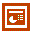  - Número de diapositiva - Estilo de la diapositiva  - Diseño de la diapositiva - Idioma de la diapositiva
Yo creo que he marcado todas menos estilo de diapositiva y la he acertado, pero no estoy muy segura

8- ¿Se puede insertar un objeto en una diapositiva que no tenga cuadro de texto? SI
  - ¿Se puede insertar directamente texto en una diapositiva? No, es necesario un cuadro de texto.

9- Insertar nueva diapositiva con la barra de menús: Insertar / nueva diapositiva
11- Pegar un gráfico de la diapositiva 5 a la 4 con la barra de menús
Seleccionamos diapositiva 5 /seleccionamos el gráfico / edición / copiar / nos posicionamos en la diapositiva 4 (en la pequeñita de la izquierda), / edición / pegar

12- Abrir una nueva presentación con el diseño de diapositiva bohemio, que está en c/ my plant (o algo así)
Archivo / Nueva presentación / en el panel de tareas, debajo de donde pone plantillas señalar la opción "en mi PC" / seleccionar bohemio / aceptar

13- Varias de lo que se puede y no se puede modificar en diferentes vistas- La opción de poner la cuadrícula en la diapositiva se puede en todas las opciones?. No, es en vista normal.
- ¿si cambias la fuente en una diapositiva te cambia en todas? SI-Aplicar un fondo de color negro a todas las diapositivas, A TRAVÉS DE LA BARRA DE HERRAMIENTAS: Pinchas en el bote de pintura inclinado, sale una imagen en la que en la parte de abajo hay un desplegable, eliges el color negro (no el automático) y Aplicar a todas.- Aplicar un fondo negro a la diapositiva: Menú Formato --> Fondo --> y aquí escogéis el color negro en el desplegable de debajo del recuadro con el dibujo 
- Imprimir de la diapositiva 3 dos copias. Pinchas en la diapositiva 3 - Archivo- Imprimir - Diapositiva actual - En la flecha hacia arriba le das dos veces (o una fijaros porque a veces clicas en esas opciones y directamente te pone dos. Hazlo despacito)- Archivo - Compactar para CD (o algo así)
- ¿Para hacer que se vea la presentación qué opción tienes que marcar? cuatro opciones. Las dudosas eran: _ Ver presentación ó - Presentación de diapositivas (ésta es la buena: Presentación de diapositivas)
-Sale la misma vista, dos pestañas, activa la segunda, con dos diapositivas y te dicen "A través de la barra de herramientas activa la vista Esquema". Pinchar en la pestaña de la izquierda que no está activa.1-Mediante la barra de herramientas, inserte el hipervínculo "www.esi.es" en el primer punto de la diapositiva:Fijaros en el punto porke yo ni lo vi, pinchar en el punto y dar a hipervínculo, bola del mundo.
2-Convierta el número seleccionado en un subíndice: Formato – Fuente – Clicar donde pone subíndiceOJO!! Por ahí pone ke Formato – cuadro de texto. Yo he puesto eso y me ha dado incorrecto.
3-Mediante qué tecla se puede ejecutar la presentación?:F5, (NADA DE F10) QUE LA HE RECLAMADO Y ME HAN DICHO QUE F54. Como abrir con el teclado una presentación: F5, F10 y otra opción (yo creo que será F10, porque F5 me la ha echado atrás)
4. Copie el formato del cuadro de texto seleccionado y péguelo en el "Cuadro2":BH, ir a la brocha y después situaros en el cuadro dos y pegarlo. ***No se puede desde menú, así q ojo!
5. Cree una nueva presentación a partir del Asistente para autocontenido, que sea del tipo Plan de negocios (Organización) y que imparta las transparencias en blanco y negro:Menú Archivo - Nuevo y veréis a la izquierda abajo que pone autocontenido, e ir paso a paso dando a continuar, nada de agregar.
6. Reemplazar fuente: Menú Formato, remplazar fuente. NO SELECCIONEIS NADA, IR DIRECTAMENTE AL MENU!!1. ¿Cuál es el patrón de la diapositiva?: Veras una arriba y otra abajo, unidas por un línea, pues la segunda es el patrón.
2. Ocultar diapositiva: Dos maneras: desde el icono que es una diapositiva cruzada y desde el Menú Presentación.
5. Ir a la página de notas: Menú Ver
6. Abrir con sólo lectura:Archivo-abrir-seleccionar archivo y dando en la flecha que hay en abrir elegir sólo lectura
-Insertar película y sonido: insertar pero fijaros bien en los pasos.-Insertar un sonido de archivo y que se reproduzca automáticamente: Insertar | Películas y sonidos | Sonidos de archivo | Clicar en un archivo de sonido (hay 2) | Sí
-crear una presentación de solo  titulo
-Poner el botón de información
-Ver la presentación sin el teclado
-Poner la 1º diapositiva que sea la última

-Ver los patrones: Ver - patrones

-Con el teclado la ayuda en el power point: F1

-De que otra manera se puede guardar una diapositiva: En doc, xls y en html, Correcta: HTML-Cómo se puede guardar también una presentación: Como página Web.1-Cuando se abre el programa de power- point que aparece por defecto? Respuesta ¿??
a) Se abre y aparece todo en blanco.
b) Se abre y aparece una diapositiva en el medio y a la derecha en esquema y pone presentación 1.
c) Se abre  y aparece una diapositiva que pone página 1.-Al iniciar Power point: "Se abre un archivo en blanco con nombre "Presentación 1" "-¿QUE TIPOS DE ARCHIVOS HAY EN LA GALERIA MULTIMEDIA DE PWP?
Archivo Flash (NO)
Clip de sonido (SI)
Clip de video (SI)
Archivo de imagen (o algo así) (SI)-HACER QUE LA VELOCIDAD DE LA PRESENTACION SEA MUY LENTO
Presentación  > transición de diapositiva > y desplegar donde marca velocidad, elegir muy lento.1. Llegar a la pantalla para introducir una contraseña de apertura:
Herramientas >Opciones >Seguridad

2. Cambiar el estilo al segundo que aparece en la lista únicamente a la diapositiva nº2 (o estaba seleccionada ya):
Seleccionar diapositiva (si no lo estaba) Formato>Estilo> a mano izquierda aparece dos estilos de diapositiva y en el segundo, justo a mano derecha aparece una flecha desplegable. Tenéis que clicar ahí y elegir "aplicar a la diapositiva seleccionada"

3. Pasar de la actual presentación activa a la "presentación3". Ventana y elegir la presentación que te digan.

4. Guardar como "presentación con diapositivas"
Archivo - Guardar como>desplegar el listado y elegir la opción que te piden (porque por defecto aparece "Presentación.ppt" y esa NO es.)

5. Aplicar efecto de entrada "cuadro" al texto:
Presentación>personalizar animación>agregar efecto>entrada>cuadro

6. Poner la presentación en vista esquema:
No es "menú ver" sino una pestaña que ya existe en la pantalla a mano derecha> clicar ahí y listo

7. Activar la cuadrícula de pantalla en la siguiente diapositiva:
Ver>Cuadrícula y Guías> activar opción "mostrar cuadrícula en pantalla"

8.Cómo deshacer el mayor número de acciones:
Herramientas>Opciones>Edición

9. Poner como fondo el cuadro de texto o la imagen seleccionada:
Barra de Herramientas Dibujo>Dibujo>Ordenar>enviar al fondo
10. Teniendo estas tres diapositivas y mediante la barra de herramientas, enviar a la última posición la diapositiva nº2. 
Seleccionamos la nº2 si no lo está ya> cortar>seleccionamos la actual nº2>pegar-Copiar el título de la diapositiva 5 y pegarlos en la diapositiva 4 utilizando la barra de herramientas: Recordar seleccionar primero la diapositiva y después el título.Seleccionar diapositiva 5 |seleccionar el titulo -  | Seleccionar diapositiva 4 | . 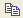 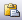 -Insertar el hipervínculo desde la barra de herramientas en la parte superior de la diapositiva: Clic en la zona donde está el texto | 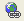 -Comenzar a ver la presentación  desde la diapositiva 2: Presentación | Configuración | Presentación | Mostrar diapositivas desde – 2 | Aceptar.-Hacer que en la presentación no se muestre la diapositiva 2 desde la barra de herramientas: Seleccionar diapositiva 2 | 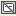 -Enviar a un destinatario como correo adjunto: Archivo | Enviar a | Destinatario de correo (archivos adjuntos).-Inserte WordArt con el primer estilo el texto laboratorio:  | Aceptar | Aceptar.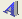 -Cambie la presentación para que sea transparente: Archivo | Configurar página | Tamaño de diapositivas – Transparencia.//Archivo> configuración diapositiva> tamaño de diapositivas para> transparencia.-Cambie a todo el texto de fuente a Arial: Edición | Seleccionar todo | Formato | Fuente | Arial | Aceptar.-Copiar la 5ª diapositiva y pegarla en la 4ª diapositiva mediante menús: Seleccionar 5ª diapositiva | Edición | copiar | Seleccionar la 4ª diapositiva | Edición | Pegar.-Copiar la quinta diapositiva y pegarla en cuarto lugar mediante menús:Seleccionáis la quinta diapositiva, Menú Edición --> Copiar; después pincháis en la diapositiva nº 3, y Menú Edición --> Pegar.- ¿A qué se le puede aplicar animaciones? A los textos, imágenes y objetos (ojo!! hay una respuesta que incluye estos tres elementos y también diapositivas; diapositivas NO !!)
- ¿A qué tipo de archivos se les puede aplicar animaciones? Dan 4 opciones y son válidas 3: texto, imagen y sonidos.
-Guardar un archivo en “C” con nombre “X”, en una carpeta nueva: Archivo | Guardar como |  | Aceptar | Guardar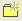 -Preparar la presentación para grabar en un CD: Archivo | Empaquetar para CD-Rom.-Activar el portapapeles: Menú Edición | Portapapeles de Office.-Aplicar escala de grises a una diapositiva: Menú Ver | Color o escalas de grises | Escala de grises.-Abrir vista preliminar desde barra de menús: Archivo | Vista preliminar.-Cambiar el zoom al 100% desde la barra de menús: Ver | Zoom | 100% | Aceptar.-Cuál es la mejor vista para arrastrar y mover diapositivas: Clasificador de diapositivas.-Qué es PowerPoint… herramienta que ofrece Microsoft Office para crear presentaciones…-Para qué sirve agregar una nota: Para acompañar a las diapositivas de presentación que no ve la audiencia y sirve de ayuda al conferenciante.-Puedes crear tu propio estilo de diapositivas: Sí, con la barra de formato, de dibujo,…-Qué ocurre si cambias la letra al cuadro de texto: Se las cambias a todos los cuadros de texto.-Poner la cuadrícula desde la barra de menús: Menú Ver | Cuadrícula.-Poner la regla desde la Barra de menús: Menú Ver - Regla-Al imprimir aparecen las cuadrículas y guías: No.-Ver las propiedades de un archivo desde la barra de menús: Ver | Archivo.-Inserte el símbolo del euro después de la cantidad (ya está el cuadro activo): Insertar | Símbolo |  € | Insertar | Cerrar.-Corrija la palabra a través de la barra de herramientas con la primera sugerencia que aparezca:  | Cambiar | Cerrar.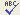 -Se puede poner intervalo de tiempo a las diapositivas: Si, se puede poner a cada diapositiva un intervalo de tiempo diferente.-Para salir de una presentación se utiliza: Escape.-Qué son estos botones: 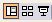 Los botones vista. (Del Menú Ver distinguir la vista diapositiva, de la normal, de la de esquema)-Qué vista es esta: Clasificador de diapositivas.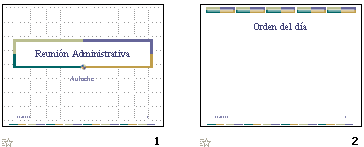 -Qué ocurre cuando se elimina una diapositiva: La siguiente diapositiva ocupa su lugar.-Cambiar la diapositiva 2 al último lugar a través de la barra de herramientas: Seleccionar diapositiva 2 |  | Pinchar la última diapositiva | 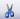 -Cuál es la extensión de PowerPoint: .ppt.-De qué está compuesto principalmente PowerPoint: De diapositivas.-Insertar número de página: Ver | Encabezado y pie de página | Seleccionar Pie de página | Aplicar.-Cambiar el fondo al color blanco desde la barra de menús: Formato | Fondo | Elegir blanco | Aplicar.-Cambiar el color a la fuente del cuadro de texto seleccionado a naranja (o cualquier otro color)  desde la barra de herramientas:  <-- Clic en el desplegable | Seleccionar naranja.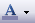 -Cerrar el archivo sin cerrar el programa desde la barra de menús: Archivo | Cerrar.-Qué significa: 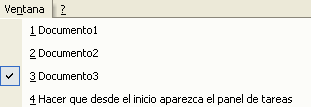 Que hay 4 archivos abiertos y que se está en el que esté en azul.// Significa que hay cuatro presentaciones abiertas y la que está marcada es la que está en activo (o algo así).OJO!!!!porque hay otra muy parecida que en lugar de decir que hay 4 presentaciones dice que hay cuatro diapositivas-Desde dónde se puede ver una presentación de PowerPoint: Desde el CD, reproductor,…